Da die Teilnehemer der Hündelerwoche 2020 begeistert waren, wird die Sache im 2021 wiederholt  Aufgrund von Corona werden wir auch dieses Jahr wieder in der Schweiz bleiben.Am Morgen werden jeweils vielfältige Übungen zu verschiedenen Themen gemacht. Jeder Tag ein anderes Thema. So ist für viel Abwechslung gesorgt und sicher für jede/n etwas dabei. Nach einem leckeren Mittagessen steht am Nachmittag ein gemeinsamer Spaziergang auf dem Programm. Der Mittwochnachmittag steht zur freien Verfügung, es findet kein Spaziergang statt.Die Woche werden wir mit einer schönen Wanderung abrunden, sofern das Wetter dies zulässt.Die Anmeldung ist verbindlich und verpflichtet zum Bezahlen der Kurskosten. 
Ein Ersatzteam kann bei Verhinderung gestellt werden.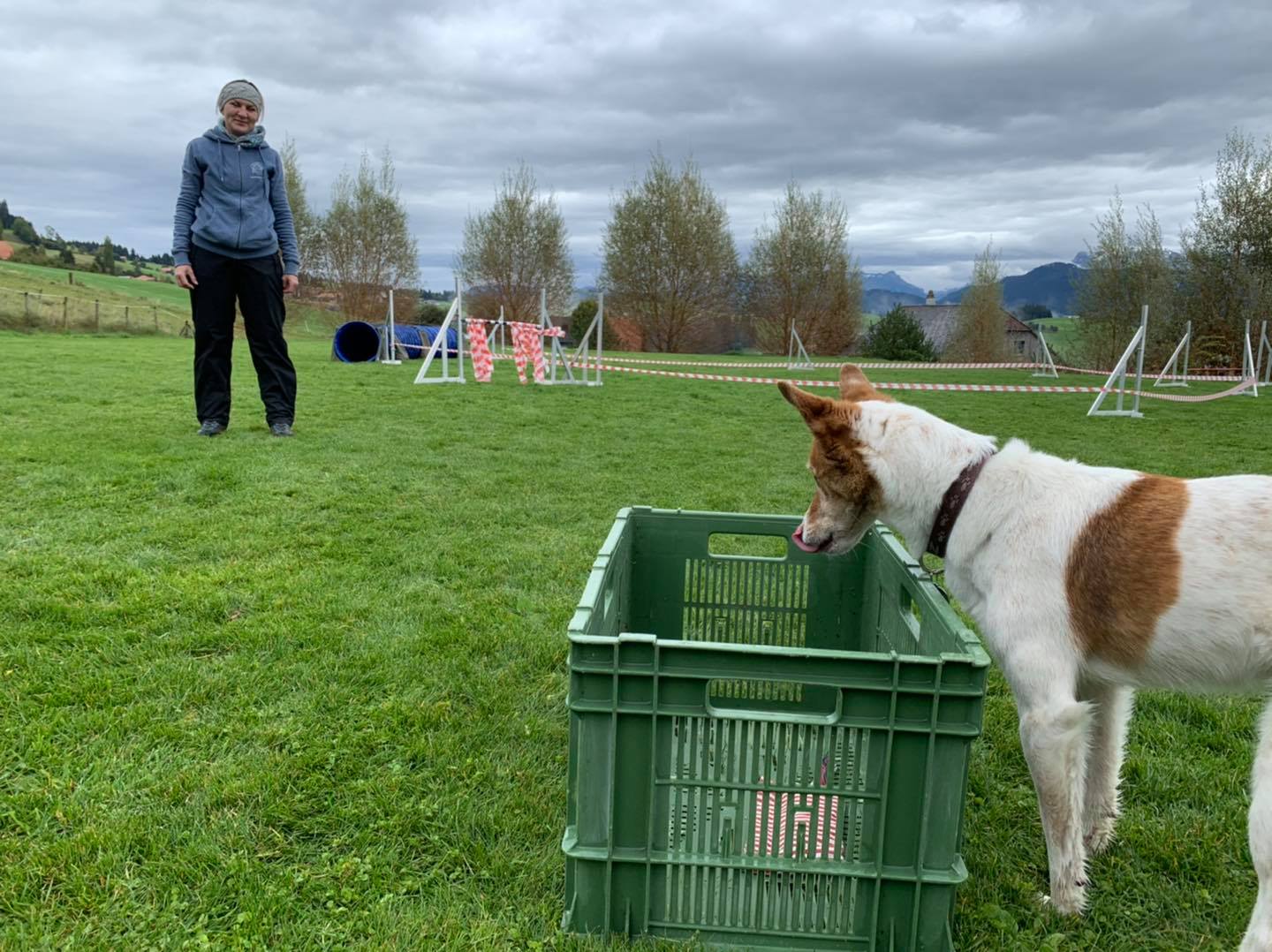 Datum	09.-13. August 2021Zeit	09:00hOrt	HeimenschwandKosten 	680.- inkl. Znüni Teilnehmer	max. 6 (nach Anmeldeeingang) 	Oder dann nach Vorschriften des BAG Anmeldung
Name & Vorname __________________________________________________________E-Mail ______________________________________________________________________Handynummer ______________________________________________________________Unterschrift __________________________________________________________________
